Уважаемые коллеги!30 июня 2020 года в 15:00 в Санкт-Петербургской академии постдипломного педагогического образования состоится межрегиональный он-лайн семинар «О внедрении целевой модели наставничества в Санкт-Петербурге».Инструкция по подключению Мероприятие состоится на он-лайн площадке СПб АППОТестирование технической возможности подключения: https://webinar.spbappo.ru/#bwcheckerРекомендуем использовать браузер GoogleChrome последней версии. Для подключения через другие браузеры может понадобиться установка AdobeFlashPlayer.Сайт для входа: перейти или https://webinar.spbappo.ru/#login_by_idИнструкция по подключению:После входа на сервис вебинаров, перейдите на вкладку «Подключиться к мероприятию по ID».2. В поле ID мероприятия введите 9-тизначный код для подключения: 292-678-934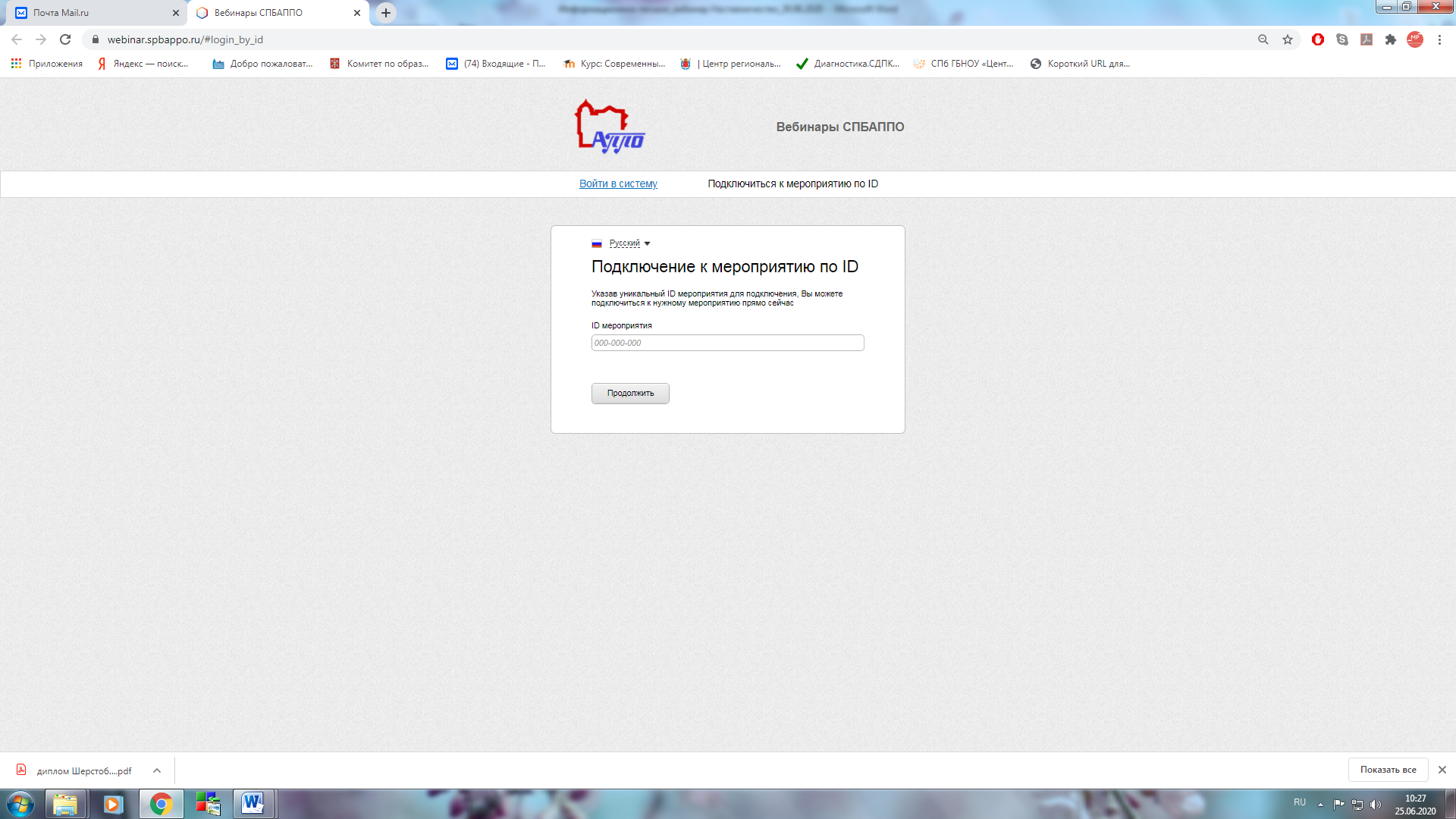 3. Нажмите кнопку «Продолжить».4. Во вкладке «Вход в мероприятие» убедитесь, что вы входите как незарегистрированный пользователь («Я не зарегистрирован в системе»). 5. В поле «ИМЯ» ОБЯЗАТЕЛЬНО указать свои фамилию, имя, отчество; название учреждения, район.6. Внизу страницы нажмите на кнопку «Войти в мероприятие».К участию в семинаре приглашаются: руководители и заместители руководителей образовательных организаций, специалисты Информационно-методических центров.Контакты: Техническая поддержка: spbappo.ito@gmail.com, Семенов ВалерийОрганизация семинара: центр проектного развития и связям с общественностью СПб АППО; +7(812)409-82-75; e-mail: bogatenkova@mail.ru Богатенкова Наталья ВладимировнаПравительство Санкт-ПетербургаКомитет по образованию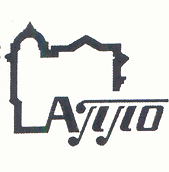 Государственное бюджетное учреждениедополнительного профессионального образованияСанкт-Петербургская академияпостдипломного педагогического образования191002, Санкт-Петербург, ул. Ломоносова, 11-13Тел.409-82-82Информационное письмо №2о межрегиональном он-лайн семинаре 
«О внедрении целевой модели наставничества в Санкт-Петербурге»